Klaipėdos miesto savivaldybės administracijos Miesto tvarkymo skyrius_______________________________________________________________(Prašymą pateikiančio fizinio asmens vardas, pavardė ar juridinio asmens pavadinimas)Liepų g. 11________________________________________________________________________________(adresas, telefono numeris, el. paštas)                           Klaipėdos________________________________ savivaldybei(savivaldybės pavadinimas)PRAŠYMAS2022-07-18(data)Klaipėda(dokumento sudarymo vieta)Prašau leisti   kirsti, persodinti ar kitaip pašalinti, genėti saugotinus medžius ir krūmus žemės sklype(adresas, žemės sklypo kadastro Nr.)______Bokštų g. 16, liepa Ø40  - pavojinga, išpuvusi priekelminėje dalyje.____(numatomi atlikti darbai, medžių ir krūmų rūšys, kiekis, medžio stiebo skersmuo1,3 m aukštyje)_____pagal pridedamą sąrašą_________________________(saugotinų medžių ir krūmų kirtimo, persodinimo ar kitokio pašalinimo, genėjimo priežastis)Darbus numatoma pradėti ir baigti  _____leidimo galiojimo laikotarpiu__________(numatoma darbų atlikimo data)Pateikiu šiuos dokumentus: 1. Žemės sklypo ________________________________________________(dokumento pavadinimas, Nr., data, žemės sklypo planas)2. Nustatytąja tvarka suderintas (patvirtintas) projektas, kuriame numatytas želdinių kirtimas, persodinimas ar kitoks pašalinimas, genėjimas, specialusis planas, kitas teritorijų planavimo dokumentas (kas reikalinga, pabraukti) ________________________________________________________________________________________________________________________________(dokumento pavadinimas, patvirtinimo data)3. Prašomo pašalinti saugotino medžio fotonuotrauka, kurioje aiškiai matoma bloga želdinio būklė, nustatoma pagal Želdinių atkuriamosios vertės įkainių, patvirtintų Lietuvos Respublikos aplinkos ministro 2008 m. birželio 26 d. įsakymu Nr. D1-343 „Dėl Želdinių atkuriamosios vertės įkainių patvirtinimo“, 2 priedą „Želdinių būklė“.________________                                                                            ________________________(parašas)	                                                                                                                 (vardas ir pavardė)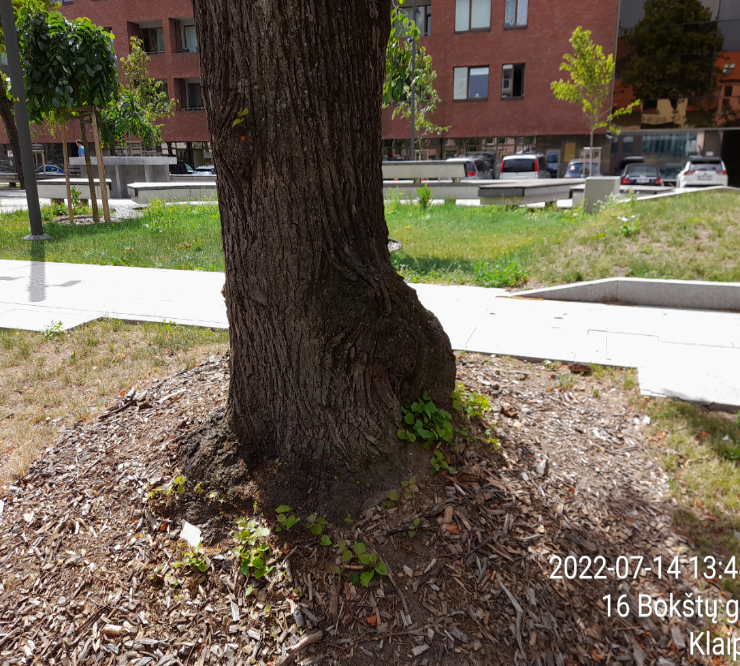 